План-конспект дистанционного занятия педагога дополнительного образования Чернышовой Ольги ВасильевныДата проведения: 20.12.2023Время проведения: 15.10Объединение: Коллектив современного танца «Азарт»Программа: Современные танцыГруппа № 02-81Тема занятия: «Общеукрепляющие и развивающие упражнения под музыку. Танец Jazz-Modern»Цель занятия: разучивание на основе развивающих движений новых элеменов. Танец «Jazz-Modern»Задачи: -формировать у детей мотивацию к постановке танцевальной композиции;- развивать координацию и слух;- содействовать укреплению здоровья.Ход занятия.Вводная часть.       - Разминка под музыку: повороты головы, движения для плечевого пояса, танцевальные элементы, наклоны корпуса, движения для рук, прыжки на месте и в продвижении, бег с захлёстом, восстановление дыхания.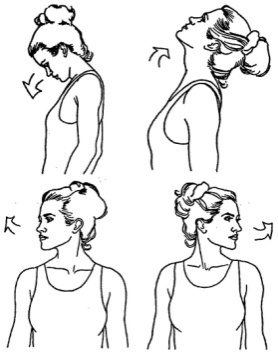 Партерный экзерсис- Постановка корпуса, упражнение на коврике.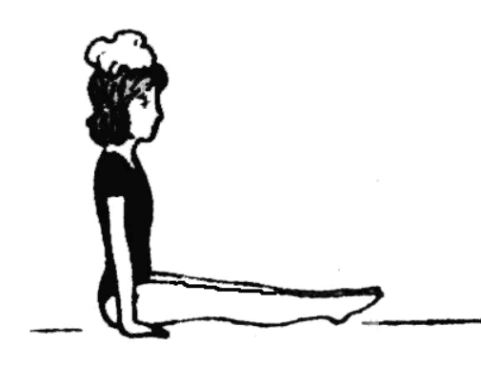      - Релеве. Упражнение на укрепление мышц стопы и выворотности.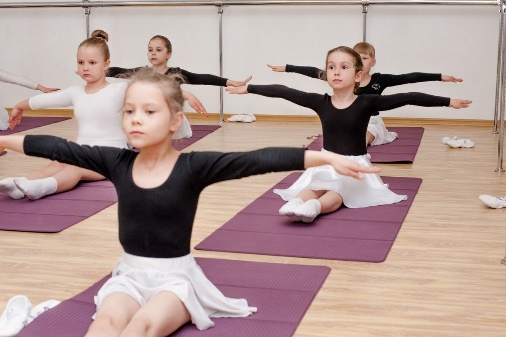      - Складочка: вперед, к правой ноге и к левой.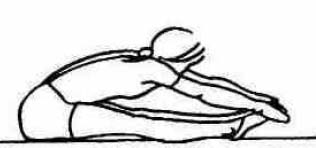      - Складочка по первой выворотной позиции.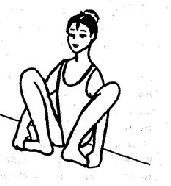      - Упражнение на расстяжку мышц стопы сидя по 6 позиции.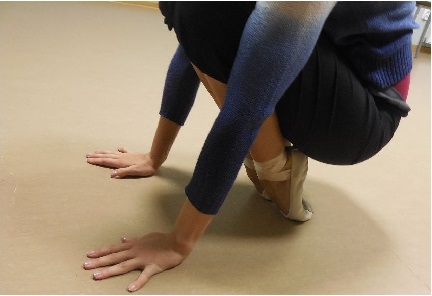      - Упражнение «Бабочка»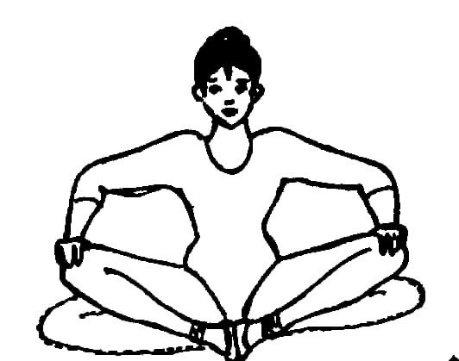      - Упражнение «Лягушка» лежа  на животе и на спине.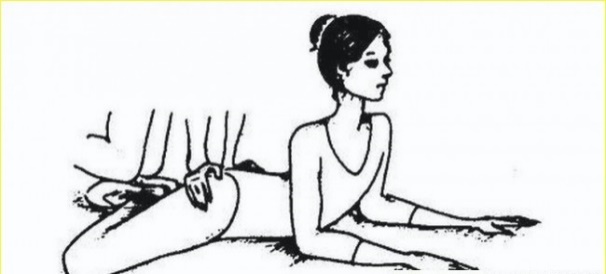      - Упражнение «Уголок» силовое упражнение для укрепления мышц    живота.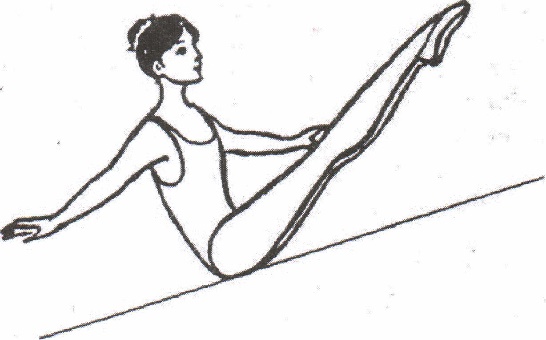      - Упражнение «Улитка-бутерброд» для гибкости мышц спины.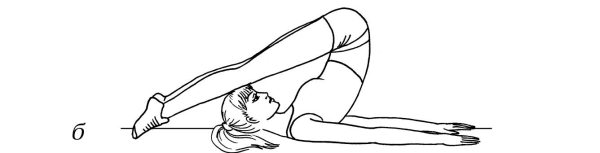 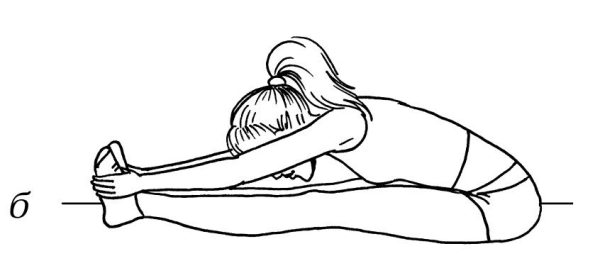      - Упражнение «Корзиночка»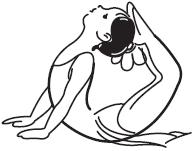      - Упражнение «Коробочка»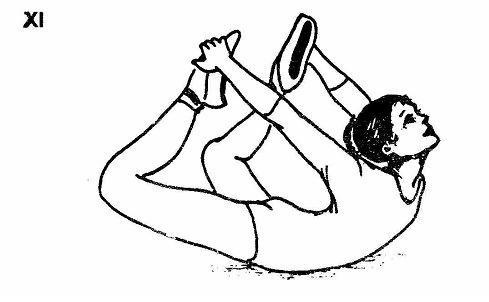      - Упражнение «Лодочка»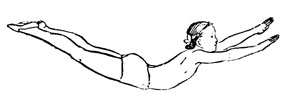      - Шпагаты на правую ногу, на левую ногу и поперечный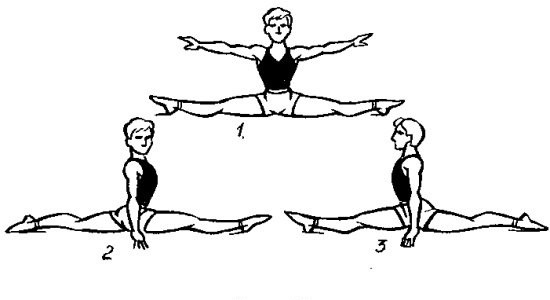 2. Основная часть.Разучивание современного танца в стиле Jazz-Modern- Посмотрите внимательно видео и начинайте разучивать танец под счет медленно по одному фрагменту. Затем попробуйте эти движения собрать вместе и повторить сначала медленно несколько раз, затем быстро.https://youtu.be/hP8fYzs5wIg (изучаем все до поддержки)https://youtu.be/3pTSdGFkOmI Обратите внимание, что в 1 видео присутствуют поддержки. Учим только хореографические движение до танцевальной поддержки.3. Заключительная часть:- расслабление лежа на спине, восстановление дыхания.Домашнее задание: - Повторите и выучите движения танца в стиле Jazz-Modern до полного разучивания и повторите танец «Энергия ритма». Способ консультирования: Электронная почта:olya.chernishova.84@mail.ru  танцевальная группа «Азарт»ВК https://vk.com/club163937022 по телефону 8 905 680 50 56 WhatsApp  (в часы согласно расписанию занятий)Обратная связь:выслать WhatsApp 89056805056 Чернышовой О.В. Ответ самостоятельного выполнения задания отправлять WhatsApp 89056805056 Чернышовой О.В., на электронную почту metodistduz@mail.ru 